果樹產期調節研究發展與產業調適研討會議程表主辦單位：行政院農業委員會臺中區農業改良場、國立中興大學園藝學系、台灣園藝學會會議時間：106年9月8日(星期五)會議地點：國立中興大學作物大樓國際會議廳會議議程：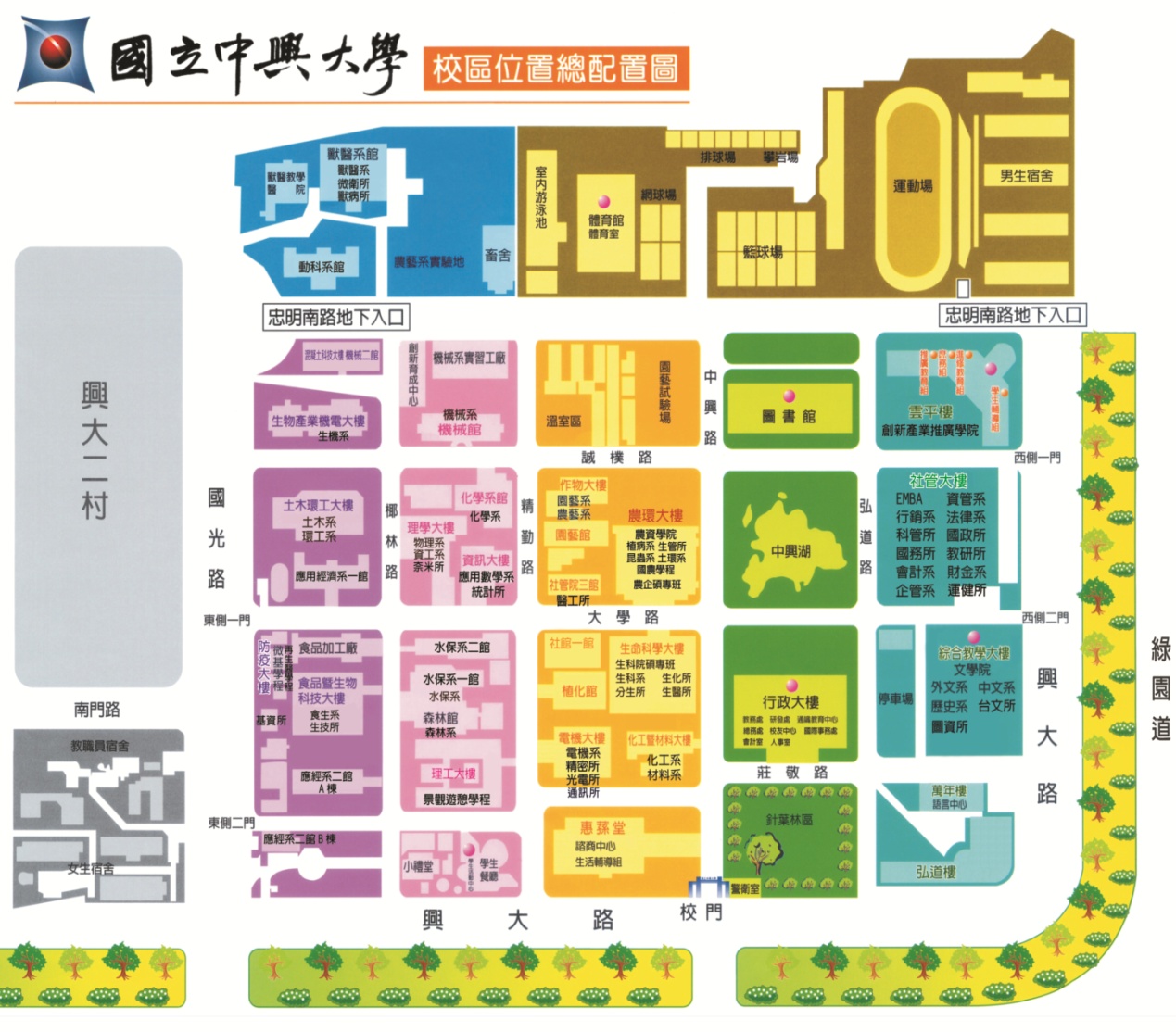 交通資訊：高鐵烏日站或台鐵新烏日站：由高鐵烏日站大廳層5、6號出口手扶梯至1樓客運轉運站，前往6號出口14公車月台轉搭全航客運(04-22129715)。台鐵台中站：台中客運33、35；統聯客運50、59、73；全航客運58、65，車程約15分鐘，全票20元。   時間題目演講者主持人09:30~10:00報到報到林場長學詩林主任慧玲10:00~10:10開幕式開幕式林場長學詩林主任慧玲10:10~10:20來賓致詞來賓致詞林場長學詩林主任慧玲10:20~10:40團體照、茶敘團體照、茶敘團體照、茶敘Session 1 落葉果樹與柑橘Session 1 落葉果樹與柑橘Session 1 落葉果樹與柑橘Session 1 落葉果樹與柑橘10:40~11:05葡萄張處長致盛黃教授子彬11:05~11:30梨阮副教授素芬黃教授子彬11:30~11:55柑橘陳教授右人黃教授子彬11:55~13:10午餐(園藝系101與103教室)午餐(園藝系101與103教室)午餐(園藝系101與103教室)Session 2常綠果樹(一)Session 2常綠果樹(一)Session 2常綠果樹(一)Session 2常綠果樹(一)13:10~13:35紅龍果陳助理研究員盟松顏教授昌瑞13:35~14:00荔枝張研究員哲瑋顏教授昌瑞14:00~14:25鳳梨官副研究員青杉顏教授昌瑞14:25~14:50芒果張副研究員錦興顏教授昌瑞14:50~15:10茶敘茶敘茶敘Session 3 常綠果樹(二)Session 3 常綠果樹(二)Session 3 常綠果樹(二)Session 3 常綠果樹(二)15:10~15:35蓮霧黃副研究員基倬張副教授哲嘉15:35~16:00棗邱研究員祝櫻張副教授哲嘉16:00~16:25鳳梨釋迦江副研究員淑雯張副教授哲嘉16:25~17:00果樹產期調節與未來發展-李教授堂察 (引言人) 綜合討論果樹產期調節與未來發展-李教授堂察 (引言人) 綜合討論林場長學詩、林主任慧玲及各節主持人